Mission (from statutes): Facilitate geospatial data sharing and tools to support natural resource work across Arizona. Provide a forum for geospatial informational exchange that will enhance and support government, tribal, private, and non-profit natural resource efforts through coordination and identification of cost sharing opportunities, resulting in more work done on the ground. 2022 Meeting Dates: 	The second Tuesday of every other month from 10:00 AM – 11:30 AM   	● February 12   ● April 12    ● June 14    ● August 9    ● October 11    ● December 13Data Committee Participants:	Chairs: Elisabeth van der Leeuw, Jay Corum	Secretary: Aryn Musgrave	Voting Members: Robert Davis, Ben Hickson, Keith Larson, Jenna Leveille, Mariah Modson, Jatta Sheehy, Tanya OwensPublic at Large (identified as attending at least one of the previous three meetings at time of development/review): Sara Amoit, David Anderson, Gerardo Armendariz, Elliot Baker, Chris Bertrand, Matthew Beaversdorf, Chris Chalmers, Mark Christiano, Brian Conway, Drew Decker, Ellen Dellard, Jami Dennis, Jim Downey, Eric Feldman, Wolfgang Grunberg, Michael Heilen, Phil Heilman, Sarah Hess, Roy Jemison, Shilo Johnson, Paul Keidel, Darin Lisonbee, Camile Mayberry, Cody Maynard, Alene McCracken, Amber Morin, Tom Mueller, Mark Nigrelli, Veronica Nixon, Jen Psillas, Brooke Serpa, LuDean Stone, Leslie Stovall, Mike Walck, Lori Walton, Jackie Watkins, Jeanie Webb, Andy Weflen, Jen Wennerlund, Jeff WolkoveGoals and ActivitiesFacilitate geospatial data coordination, sharing and tools to support natural resource work across Arizona. Identify common data inventory/needs and develop cooperative strategies to minimize duplicate maintenance efforts and encourage data sharing  Promote the utilization of AZGeo, the state geospatial clearinghouse, for data sharing and project collaborationContinue development and maintenance of the Natural Resource AZGeo Hub site as neededCollaborate on data discoverability and accessibility for natural resource and/or earth observation dataDevelop guidance/best practices documentation for data usage.Identify priority project areas, projects, and partnerships for cost sharing opportunities.NHD & Development of a framework for stewardshipMaintain on-going inventory of stakeholdersContinue to refine data editing workflow for updating NHD geography and attributes.Create stakeholder review process of NHD edits.Protected Areas Database Updates for ArizonaMaintain on-going inventory of stakeholdersDevelop data editing workflow for updating PAD geography and attributes.Create stakeholder review process of PAD edits.Develop organizational strategies for data sharing.Coordinate activities with appropriate AGIC committees as neededCreate and sponsor work groups as neededProvide a forum to discuss natural resource geospatial data business requirements and opportunities to collaborateDevelop a Natural Resource track at the 2022 AGIC Education & Training SymposiumPlan and coordinate 2 or more workshop/luncheon opportunities in 2022 to facilitate informational exchange focused on Natural Resource activities and projects. Opportunities include:Combined Spring Symposium with AGIC Lidar and UAS WorkgroupsContinued Regional presentation series.AZGeo NR Work Group outreach and development eventTechnical presentationsSupport and promote the natural resources GIS directory identifying people and partnerships conducting natural resource work within Arizona.Support the evaluation of existing natural resource geospatial tools as needed Coordinate activities with appropriate AGIC committees as neededCreate and sponsor work groups as needed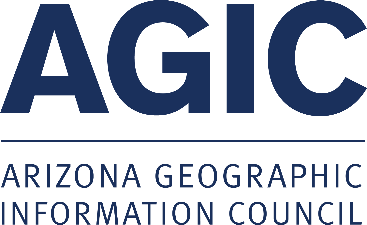 Natural Resources Workgroup2022-3 Work Plan